THE UNITED CHURCH ZAMBIA UNIVERSITY  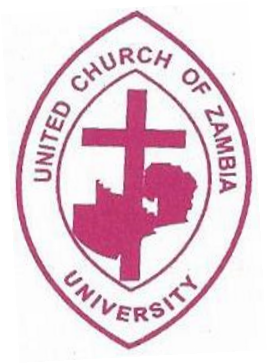 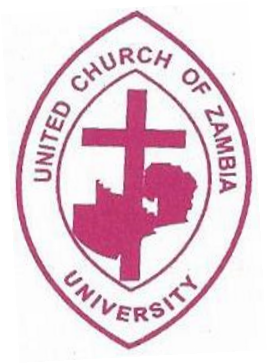 UNIVERSITY PROFILE Greetings from the United Church of Zambia University (UCZU). The occasion of the University Sunday affords us an opportunity to talk about the state and requirements of our University the United Church of Zambia University. VISION To be a premier Christian University of excellence in pursuit of knowledge that is empowering, upholds the dignity of all creation and brings the fullness of life. MISSION STATEMENT The mission of the United Church of Zambia University is to seek and impart knowledge that transforms the society through selfless service and values that promote the wellbeing of God’s creation. MOTTO Knowledge and education for service and fullness of life GOALS Provision of quality education and research Commitment of high standards in academic programmes on offer to meet international standards OBJECTIVES Commitment to professionalism, social accountability and self-discipline among staff and students Cultivating of a spirit of service to the community Allowing staff and students to identify themselves in the world of academia through research and publications. CORE VALUES Transparency and accountability Relationships of mutual respect and trust Self-sustaining and competitive education outcome Open communication Ecumenicity BACKGROUND The United Church of Zambia University College traces its history of inception to Kashinda Mission, in Mporokoso District of Northern Zambia, where in 1949, the London Missionary Society provided training in the Ministry of the Word and Sacraments. The mission of training clergy moved to the present site within Mindolo Ecumenical Foundation grounds, which at the time was called the Mindolo Mission in 1961. Since its inception, the focus of training has been two fold, equipping clergy for the ministry of the church, as well as lay persons for the works of ministry within and outside the church. In this endeavour, the institution enjoyed excellent and fruitful education partnerships with Makerere University of Kampala, Uganda and the now St. Pauls University of Limuru, Kenya, from 1974 to 1991 and from 1992 to 2002 respectively. Currently the University has partnered with the University of the Western Cape and the University of Zambia and is registered with the Ministry of Higher Education under the 2013 Higher Education Act. The University currently has the following Schools and Colleges: School of Theology and Religious Studies School of Education Chipembi College of Agricultural Sciences Mbereshi College of Nursing and Midwifery  The University has made notable strides in the past year, all the programmes on offer have been accredited by the Higher Education Authority (HEA) and staff development has continued to be one of its priority areas. The University continues to run smoothly and teaching and learning are taking place.  The University is growing and has opened a college of Nursing and Midwifery at Mbereshi. CONTRIBUTION TO SOCIETY Our university, just like any credible university plays a very critical role in society in shaping the leaders and workforce of the nation and the world at large.  A University is a place of liberty and of learning. In a world faced with moral decay and poor work ethic, we as the united church of Zambia stand at a vantage point to provide a service to the nation through higher education that will help shape the future of our nation.  We stand a chance to shape the lives of graduates that will have the fear of God and remain faithful to the cause of their country and human kind.  We have an opportunity to produce a graduate that will have good moral standards and will seek “knowledge and education for service and fullness of life”. Let us take advantage of this opportunity. APPEAL We would like to therefore urge us all to continue to support our university in all respects. The University greatly needs all our expertise legal, ICT, business development, strategic planning, resource mobilization to name but a few. University Sunday is one of the main sources of revenue to finance the University and its expansion programmes which continues to include the construction of the skills laboratory, and procurement of its equipment.  Other ways you can support the University indicated in the “become a friend of the University” Brochure include; You can also choose which area to support among the following; Scholarship endowment fund Library collection fund UCZU endowment fund for faculty and research Sourcing of skills laboratory equipment  For more information on how you can help, kindly see the Congregation Chairperson or contact the Registrar on cell +260977327500 or +260967327500 or Email: registrar@uczuniversity.org or msinyama@gmail.comOn behalf of the University Council Chairperson, the University Council, University Management and students of the United Church of Zambia University, we would like to thank you most sincerely for your continued prayers and unwavering support to the United Church of Zambia University (UCZU). We pray that the good Lord will bless our University and bless each one of us. THANK YOU 